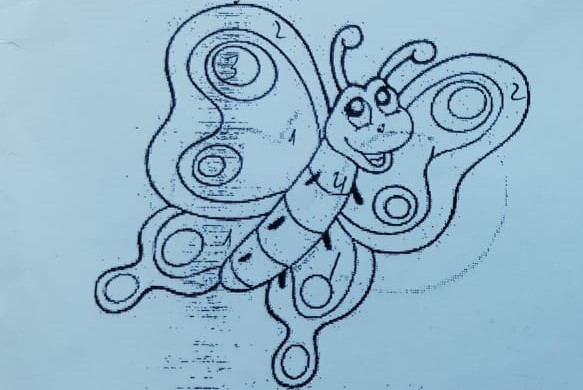            1.Избој ја пеперутката со зададените бои             1-red     2-purple     3-blue     4-yellow            2.Поврзи го зборот со делот од телото 	eye-око                   nose-нос                  mouth-уста                   leg-нога                   body-тело                   wings-крилја